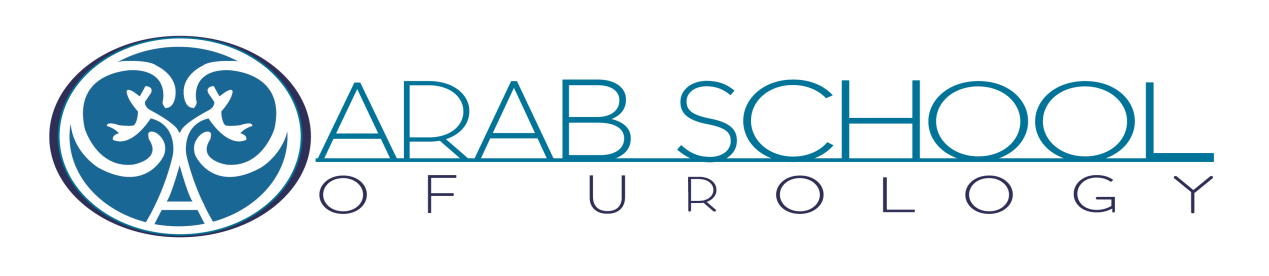 Application for course validationPersonal information of the applicant:Name:Country:Email:Mobile:Affiliation:Field of interest:Nature of the proposal: Validate a new courseMake a significant change to an existing courseCourse type:Pre-graduatePost-graduatePost-degree doctorsCourse specification form Title:Aim of the courseTargeted delegates:Delegates number target:Teaching and learning methodsLecturesPractical hands-on workshopOral case study presentationOtherLearning outcomes by the end of the courseDuration of the course: (Half day, full day or two days)Specify the needed equipment for the proposed course:Outline the content of the course:Is there any additional resources (computing, web-based materials,..)?Number of course faculty and tutor required:Provide names sponsors would be involved in the organization and delivery of the coursePlease attach draft of the course outline and program        Signature of the leading proposal member          Date_____________________________________________________________________ARAB SCHOOL OF UROLOGYWIBSITE: www.arabschoolofurology.comE-Mail: info@arabschoolofurology.com